MaricarAllanigue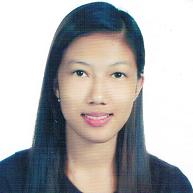 5240J. de Leon St.La Huerta, Parañaque City 170009163136419/09163136416kai.cha.xz30@gmail.comObjective:Intend to build a career at leading corporate of high-tech environment with committed & dedicated people, which will help me to explore myself and realized my potential. Willing to work as a key player in a challenging & creative environment. Trainings/Achievements: CLDT-Career Leadership and Development Training-CLDT-BPO101Business Process Outsourcing 101-2hrs-4/2/2012-CLDT-Motivation-2hrs-4/17/2012-CLDT-Effective Bussiness Writing-2hrs-4/30/2012Training for Lead-Training AssessmentMS Excel, MS word, MS Powerpoint, Basic Math and Analytical Skills-4/23/2012-Language Assessment30 - minute interview for Lead Position-5/8/2012 Alpha Team -Voyager Tool  first release(test) of new Expedia tool Experiences:*Technical Support Representative-Tier IICOMCAST(Beltway) AccountOct.,2012-presentWest Contact Services, Inc.Exportbank Bldg., Makati City*Executive Sales Representative-OperationsEXPEDIA Telesales -Travel Account Mar. 21,2011-Sept.15,2012AEGIS PeoplesupportAyala Ave., Makati City*Customer Service Rep.AT&T Uverse TSR Tier 1Oct.2010-Feb.2011TeleperformanceSucat, Paranaque City*Customer CareSEARS-Delivery AccountJuly 2008-Nov. 2010 SiTelPhils.Doña Julia Vargas, Pasig CitySchool Background:Tertiary:University of Santo TomasBSIE-Bachelor of Science in Industrial EngineeringSY 2006-2010Secondary:St. Paul College of ParañaqueSY 2002-2006Personnal:Nickname: KaiAge: 24Birthday: September 13, 1989Birthplace: Manila, PhilippinesReligion: CatholicReference: Available upon Request